ČESTNÉ PROHLÁŠENÍ VEDOUCÍHO VÝPRAVY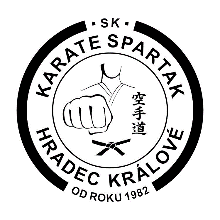 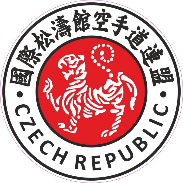 Já, níže podepsaný,jako vedoucí výpravy klubu uvedeného výše, který má zájem zúčastnit se Mistrovství ČR SKIF, které se koná 17. června 2018 v Hradci Králové,plně seznámený s veškerými předpisy Shotokan Karate-do International Federation (SKIF), Shotokan Karate-do International Federation Czech Republic (SKIF CZ) a propozicemi k tomuto turnaji,potvrzuji, že tyto předpisy a propozice beru na vědomí, a zároveň potvrzuji, že všichni závodníci našeho klubu jsou po fyzické i psychické stránce schopni se uvedeného turnaje zúčastnit.Organizátorům turnaje uděluji svolení k použití záznamů, fotografií, videí a jmen našich závodníků či jiných členů naší výpravy pro účely zveřejnění výsledků turnaje, jeho propagace či propagace karate jako takového, a to bez nároku na finanční vyrovnání. Zároveň prohlašuji, že k udělení tohoto svolení mám souhlas všech závodníků či jiných členů naší výpravy, resp. jejich zákonných zástupců.Datum:	.................................................______________________________									                  podpis a razítkoJméno:Příjmení:Datum narození:Bydliště:Klub:Pozice:E-mail:tel. číslo: